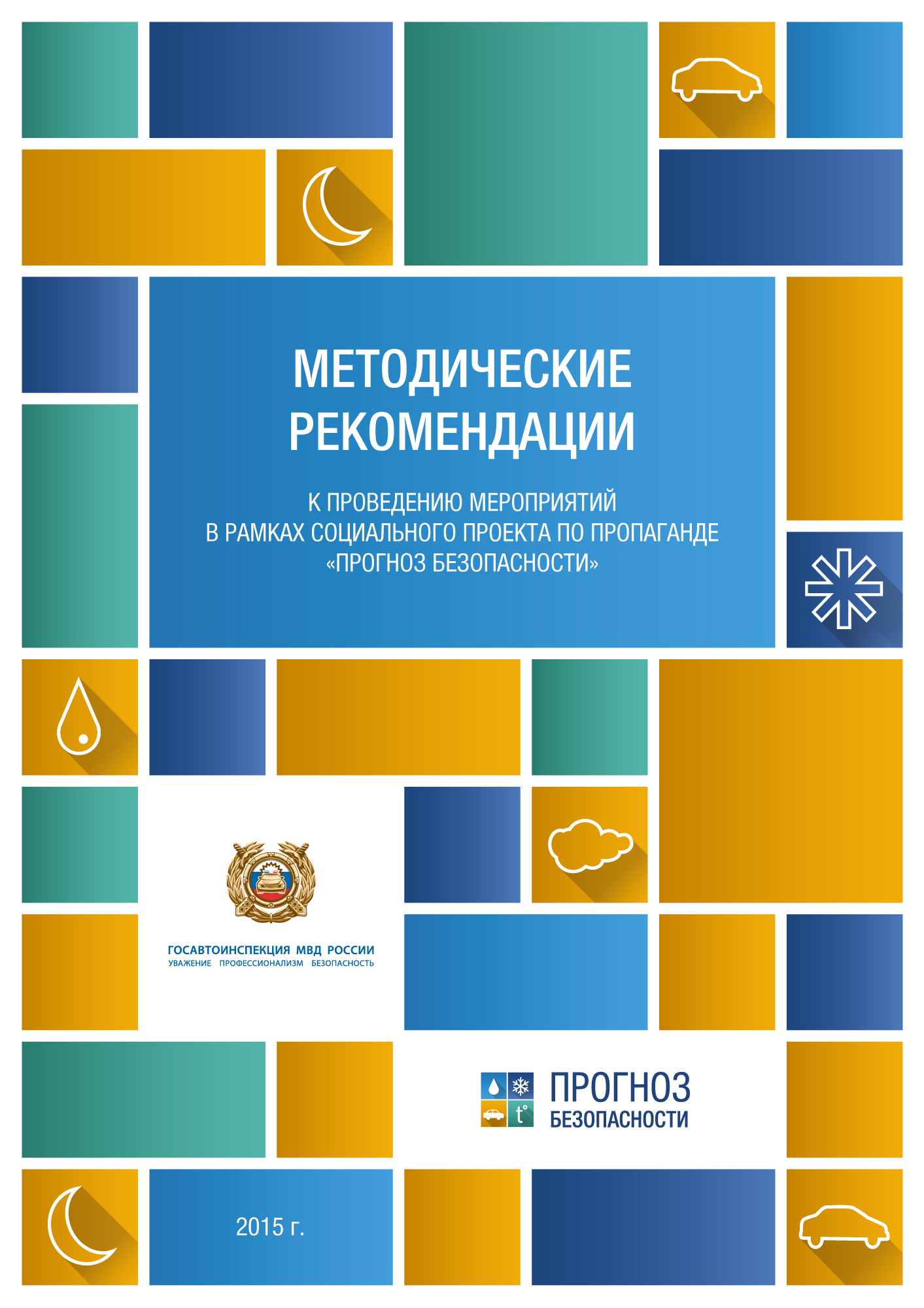 СОЦИАЛЬНАЯ КАМПАНИЯ «Прогноз безопасности!»Введение Неправильно выбранная модель поведения на дороге, не соответствующая текущим погодным условиям, нередко является причиной дорожно-транспортных происшествий различной степени тяжести. Большинство водителей не уделяют должного внимания выбору правильной модели поведения на дороге, а также не воспринимают неправильно выбранную в зависимости от погодных условий скорость как действие, способное привести к негативным последствиям. Для обеспечения безопасного движения водитель должен выбрать правильную (адекватную погодным условиям) модель поведения на дороге, а также вести транспортное средство со скоростью, не превышающей установленного ограничения, учитывая при этом интенсивность движения, особенности и состояние транспортного средства и груза, дорожные и метеорологические условия, в частности, видимость в направлении движения. Выбранная модель поведения, а также скорость должны обеспечивать водителю возможность постоянного контроля за движением транспортного средства для выполнения требований Правил дорожного движения. Cогласно заключениям экспертов, основанных на данных, в ряде стран, где интенсивность движения мало меняется в течение года, наибольшая аварийность наблюдается в осенне-зимний период – период, соответствующий наиболее неблагоприятным погодным условиям.При этом наблюдается следующая закономерность: кратковременные осадки после продолжительного сухого периода вызывают резкое увеличение количества ДТП. Однакопри затяжных осадках происходит адаптация водителей, в результате чего количество ДТП постепенно уменьшается. Согласно заключениям экспертов, основанным на данных статистики ГИБДД, любые погодные изменения приводят к увеличению дорожных аварий. Особенно транспортные проблемы обостряются на границе сезонов, так как водители не всегда готовы к погодным изменениям, в частности, к ухудшению видимости, изменению состояния дорожного покрытия из-за дождя, появления снега, наледи и т.д. Условия движения в период действия неблагоприятных метеорологических явлений значительно сложнее, чем при сухом чистом покрытии. Различия определяются рядом факторов, основными из которых являются:снижение сцепных качеств покрытия, изменение взаимодействия автомобиля с дорогой, ухудшение ровности покрытия под влиянием осадков, гололеда, тумана, повышенной влажности воздуха и других факторов;ухудшение видимости в период туманов, осадков, пурги, пыльных бурь, слепящего действия солнца, изменяющих восприятие водителем условий движения; изменение очертания и внешнего вида проезжей части и обочин, параметров поперечного профиля из-за снежных отложений и образования полос наката, что приводит к изменению восприятия дороги водителем;ухудшение эксплуатационно-технических качеств автомобиля, прежде всего систем, обеспечивающих удобство и безопасность движения, к которым относятся тормоза, рулевое управление, устройства, обеспечивающие обзорность и видимость, сигнальная система.Немаловажным следствием неправильно выбранной модели поведения на дороге является существенное увеличение незначительных ДТП, в которых основное повреждение получают транспортные средства, большинство из которых направляется на ремонтные работы в рамках страховых случаев. Так, увеличение числа незначительных ДТП в условиях неблагоприятной погоды может составлять от 20% до увеличения в несколько раз. О КампанииОфициальное название: «Прогноз безопасности»Логотип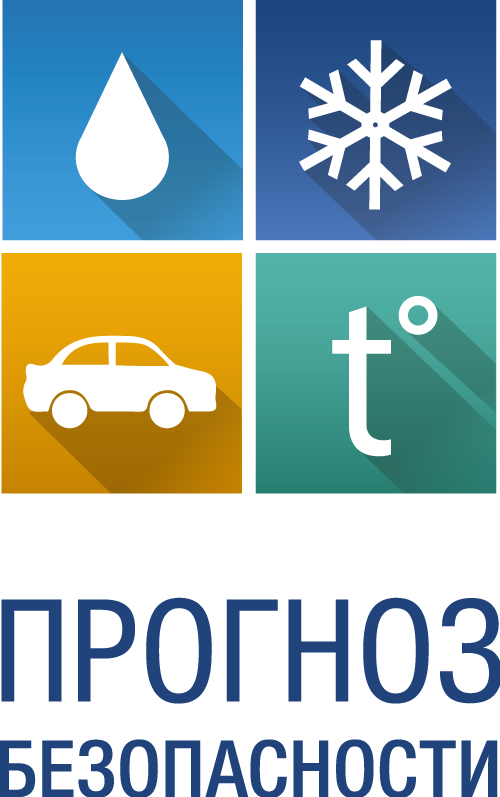 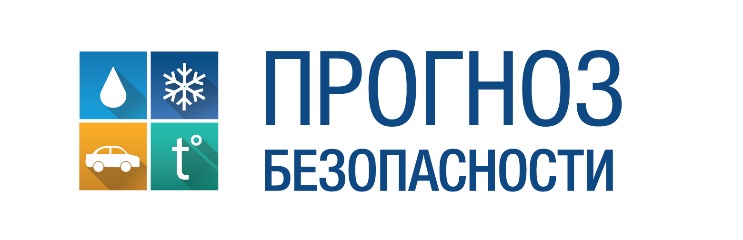 Описание логотипаВ качестве логотипа мы используем сочетание пиктограммы автомобиля, а также снега, дождя и температуры, которые символизируют неблагоприятные погодные условия, оказывающие влияние на движение в осенне-зимний период. В свою очередь, пиктограмма с автомобилем своим ярким предупреждающим фоном делает акцент на то, что водителю необходимо обращать внимание на погоду и выбирать правильную модель поведения за рулем, чтобы поездка осенью, зимой и ранней весной была максимально безопасной.Описание персонажей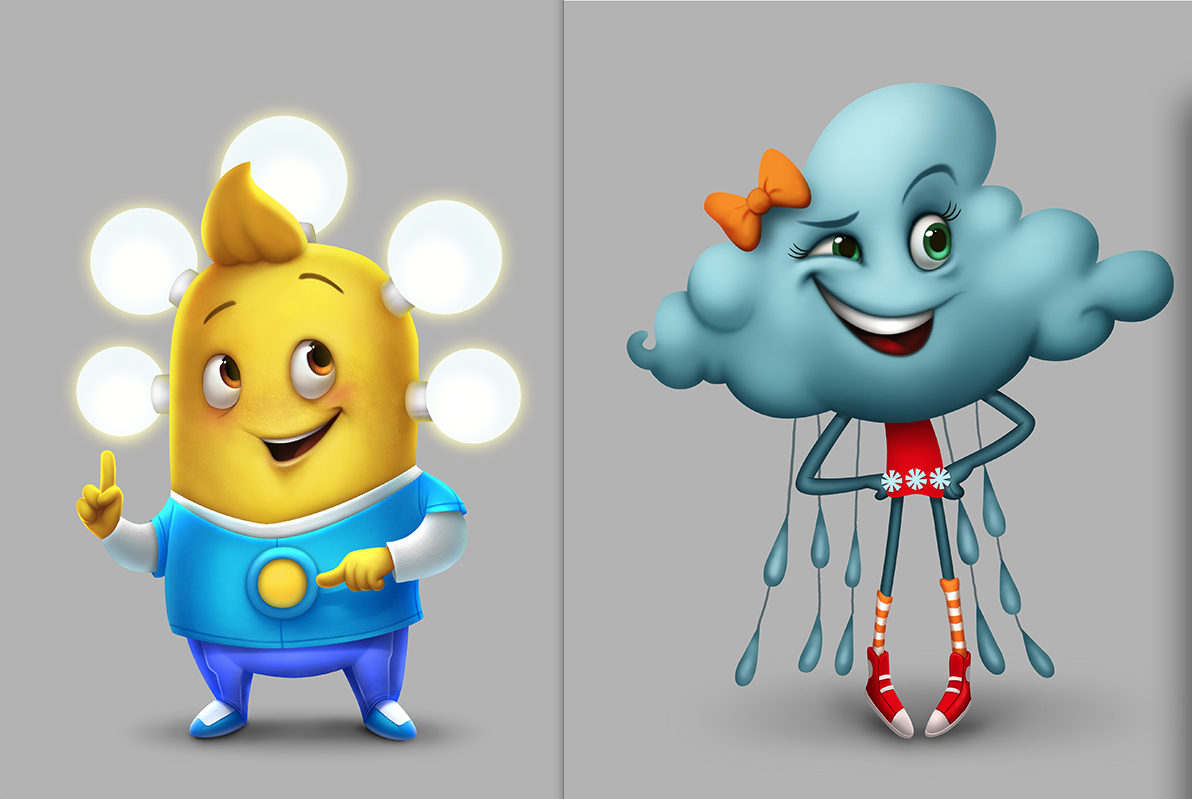 Для того, чтобы донести идеи нашей Кампании до самых маленьких пешеходов, мы решили обратиться к ним через специально созданных персонажей, которые не только похожи на героев любимых детских мультфильмов, но и обладают специальными знаниями о том, как правильно вести в себя в непогоду. Наши персонажи – не люди, но обладают всеми человеческими качествами. Они позитивные, забавные, вызывают улыбки и нравятся детям. Их образы прекрасно подходят для сувенирной продукции, печатных материалов, игр, а также для создания «ростовых кукол». Сама идея выбора двух персонажей построена на сказочной борьбе добра со злом. В роли «добра» выступает Светик – положительный герой, добрый, отзывчивый, умный, всегда готовый прийти на помощь. Внешний облик у Светика яркий, заметный на дороге, со светящимися элементами. Светик всегда ведет себя правильно, прощает все козни Непогодки и учит ее, как правильно себя вести. Непогодка, похожа на тучку, – персонаж «отрицательный». По характеру она хитрая, вредная, делает все не так, строит всякие козни Светику. Пытается научить детей плохому. Но все у нее происходит забавно и не так страшно, и в финале каждой «негативной», подстроенной ей же ситуации, она «переходит на сторону добра» и понимает, что нужно выбирать правильное поведение при плохих погодных условиях.Целью Кампании по пропаганде безопасности дорожного движения «Прогноз безопасности» является:  предотвращение дорожно-транспортных происшествий, возникающих по причине выбора неправильной модели поведения на дороге в соответствии с текущими погодными условиями.Условиями достижения цели в рамках данной Кампании является решение следующих задач:разъяснение водителям необходимости выбора правильной модели поведения, в том числе скорости движения, в соответствии с текущими погодными условиями, оказывающими влияние на дорожную ситуацию (различные виды осадков, ограничения видимости из-за смены дня и ночи, температурные изменения и др.); донесение до целевой аудитории основной идеи, что важнейшим фактором безопасного движения при различных погодных условиях является выбор правильной модели поведения на дороге, в том числе скорости, достаточной для полной безопасной остановки в случае необходимости;актуализация проблемы в обществе;увеличение в долгосрочной перспективе доли лиц, осуществляющих выбор правильной модели поведения в соответствии с текущими погодными условиями, в том числе скорости движения, соответствующей установленным ограничениям и конкретным дорожным условиям, связанным с различными погодными факторами, оказывающими влияние на дорожную ситуацию.Целевая аудиторияОсновная целевая аудитория:участники дорожного движения: водители. Дополнительная целевая аудитория:участники дорожного движения: пешеходы, в том числе несовершеннолетние.Для данной аудитории основной акцент в Кампании будет сделан на изменение отношения к проблеме безопасности пешеходов, связанной с необходимостью повышения уровня внимательности при неблагоприятных погодных условиях и необходимостью использования специальных световозвращающих элементов в зависимости от дорожных ситуаций, связанных с изменением погодных условий (в том числе из-за различных форм осадков, ограничения видимости из-за смены дня и ночи, температурных изменений и т.д.); органы государственной власти субъектов Российской Федерации и местного самоуправления; средства массовой информации (СМИ);общественные организации и иные заинтересованные лица.Период проведения Кампании: с 01 февраля по 24 апреля 2015 года.Ключевые инструменты КампанииНаружная реклама Радио-роликиТВ реклама В рамках Кампании разработан ТВ ролик «Макромир», который размещен с 02 по 28.02.2015 на федеральных каналах (Первый канал, Россия 24, НТВ).По возможности необходимо разместить:- ТВ-ролик на региональных и кабельных телеканалах (Приложение №11); - Аудиоролики на региональных радиостанциях (Приложение №1);– Социальную рекламу на наружных рекламоносителях (Приложение №2).  ПромомероприятияВ регионах России предлагается провести масштабные просветительские мероприятия, которые будут включать в себя активности во всевозможных каналах, где удается соприкоснуться с целевой аудиторией.Активации в разных каналах направлены на формирование у целевой аудитории представления о проблематике – влиянии неблагоприятных погодных условий на формат передвижения по дорожному полотну.   Промомероприятия в поддержку пропаганды предполагают: показы образовательного фильма в вузах и автошколах и беседы с сотрудниками Госавтоинспекции на заданную тему;познавательные уроки в детских садах, школах (начальные классы);познавательные уроки в школах (старшие классы).Занятия в вузах (образовательные организации высшего образования и профессиональнообразовательные организации)Среди студентов встречаются и пешеходы, и начинающие водители. Цель коммуникации – понятным и доступным языком донести информацию об ухудшении сцепления шин автомобиля с дорогой во время неблагоприятных погодных условий, а также информацию об увеличении длины тормозного пути автомобиля в связи с этим, и еще раз напомнить студентам – как водителям, так и пешеходам, насколько важно быть заметным на дороге.Механика коммуникации в вузах:Показ научно-популярного фильма о том, что скрывается за внешне безобидными природными явлениями (капля дождя, снежинка), о разных агрегатных состояниях воды, о том, как изменение температуры воздуха и осадки влияют на состояние дорожного покрытия и сцепление шин с дорогой, о тормозном пути автомобиля на гололеде, водяной плёнке, о плохой видимости во время тумана.Для коммуникации требуется:- скачать фильм по ссылке - ссылка на фильм будет размещена на официальном сайте Госавтоинспекции;- по возможности распечатать вопросы к тесту Приложение №3;- для поощрения респондентов, ответивших правильно на вопросы теста, предусмотреть информационно-пропагандистские материалы и световозвращающие предметы.Занятия в детских садах и начальных классах школЗанятия в детских садах и начальных классах школ необходимо проводить с целью пропаганды внимательного отношения к изменяющимся погодным условиям, а также с целью демонстрации практических приемов по реагированию на эти условия. Для коммуникации требуется распечатать:- раскраску (приложение №4);- карточки для игры (приложение №5);- памятку в необходимом количестве для детей, задействованных в обучении (приложение №6);- материалы «Маленькие монстры» (приложение №7).Для поощрения детей предусмотреть информационно-пропагандистские материалы и световозвращающие приспособления (при наличии).Занятия в школах (старших классах)Занятия проводятся с целью убеждения аудитории в необходимости применения дополнительных мер безопасности при изменении погодных условий, опираясь на рассмотрение физических явлений и решение задач.Механика коммуникации в старших классах школ:Проведение урока физики на тему «Влияние погодных условий на безопасность дорожного движения», в рамках которого в формате интерактивного урока ученики вместе с учителем поймут, какие перемены в погоде могут значительно изменить дорожную ситуацию, как погода влияет на состояние водителяВо время урока учащиеся совместно с учителем обозначат последствия негативных погодных условий; проведут эксперименты на зависимость тормозного пути от свойств поверхности, на рассеивание света в водяном облаке, на определение влажности; решат задачи на расчёт тормозного пути, рассеивание света.Для коммуникации требуется:– скачать презентацию по ссылке (Приложение №8);– распечатать конспект урока физики (Приложение №9);    – для поощрения детей предусмотреть информационно-пропагандистские материалы и световозвращающие приспособления (при наличии).Занятия в автошколахМеханика коммуникации с аудиторией в рамках активности в данном канале:Просмотр научно-познавательного интерактивного фильма на тему влияния погодных условий на модель управления автомобилем.Для коммуникации требуется:– скачать фильм по ссылке (ссылка на фильм будет размещена на официальном сайте Госавтоинспекции);– по возможности распечатать вопросы к тесту (Приложение №10);– для поощрения учащихся, правильно ответивших на вопросы теста, предусмотреть информационно-пропагандистские материалы и световозвращающие предметы.*Подробные сценарии во вложении.PR-Кампания и работа со СМИВажно максимально привлечь внимание СМИ к Кампании «Прогноз безопасности» и ее проблематике. Наиболее интересные публикации и телесюжеты региональных СМИ будут опубликованы со ссылкой на первоисточник на сайте bezdtp.ru – центральной информационной площадке Кампании. 1. Проинформируйте СМИ обо всех этапах Кампании и всех мероприятиях. Предлагаем примерный алгоритм работы сотрудников подразделений пропаганды БДД со СМИ:1) В первую очередь, заявите в региональных СМИ о старте Кампании в вашем регионе. За образец можно будет взять новость с официального сайта Госавтоинспекции или использовать информационные материалы по Кампании (будут высланы позже) и дополнить информацией по вашему региону (актуальная статистика, комментарии экспертов). Необходимо обеспечить освещение в прессе всех активностей Кампании: пресс-конференции, конкурсов Кампании, уроков в школе и детских садах, кинопоказов в вузах и автошколах и др. 2) Привлеките ТВ к проблеме Кампании. Предлагаем дать информацию о проведении Кампании в качестве новости, предложить каналам разместить ролик социальной рекламы в эфире, дать комментарии на камеру (озвучить проблему, статистику, призвать водителей выбирать манеру вождения, исходя из погодных условий), пригласить съемочные группы на все мероприятия Кампании. 3) Работа с радио: с целью привлечения внимания к проблеме и самой Кампании договориться о размещении аудиороликов в эфире, дать информацию о проведении Кампании, о мероприятиях Кампании в качестве новостей, предложить в качестве гостя эфира представителя ГИБДД, дать комментарии.4)  Работа с печатными и online изданиями. В преддверии Кампании были проведены исследования по теме Кампании и подготовлен ряд информационных материалов, которые будут публиковаться на сайте проекта: http://bezdtp.ru/campaigns/prognoz-bezopasnosti/news/Эти материалы можно предоставлять в СМИ для публикации. Материалы можно дополнить актуальной статистикой по региону, комментариями экспертов: представителей ГИБДД, администрации региона, профессиональных автоспортсменов, руководителей автоклубов, преподавателей вузов, школ.2.      Отчет об освещении мероприятия в СМИ После завершения Кампании необходимо подготовить отчет с публикациями, освещавшими мероприятия Кампании, в следующем формате:дата выходавид СМИ и название (печатные, ТВ, радио, Интернет)название материалаДля печатных СМИ – необходимо прикладывать к отчету отсканированный материал;ТВ и радио – прикладывать к отчету запись с новостными сюжетами и репортажами;Интернет – ссылку на первоисточник.Отчет направлять по электронной почте:PR Екатерина Кузнецова kuznetsova@bezdtp.ruPR Маргарита Матросова matrosova@bezdtp.ruКонтактыПо всем вопросам, которые возникнут после получения методических материалов и в период проведения Кампании, вы можете обращаться:Организаторы (представители «Движения без опасности»):руководитель проекта Олеся Куцурова 8 909 669 07 27 kutsurova@bezdtp.ruменеджер проекта Анна Гущина 8 962 926 05 84 anna@bezdtp.ruPR Екатерина Кузнецова 8 967 035 62 46 kuznetsova@bezdtp.ruPR Маргарита Матросова 8 963 694 04 58 matrosova@bezdtp.ruОтветственные за проект со стороны ГУОБДД МВД России:Заместитель начальника отдела Хранцкевич Сергей Владимирович 8 (495) 214 07 83Начальник отделения Белан Антон Иванович 8 (495) 214 07 31